Управление образования муниципального образования г. Новотроицк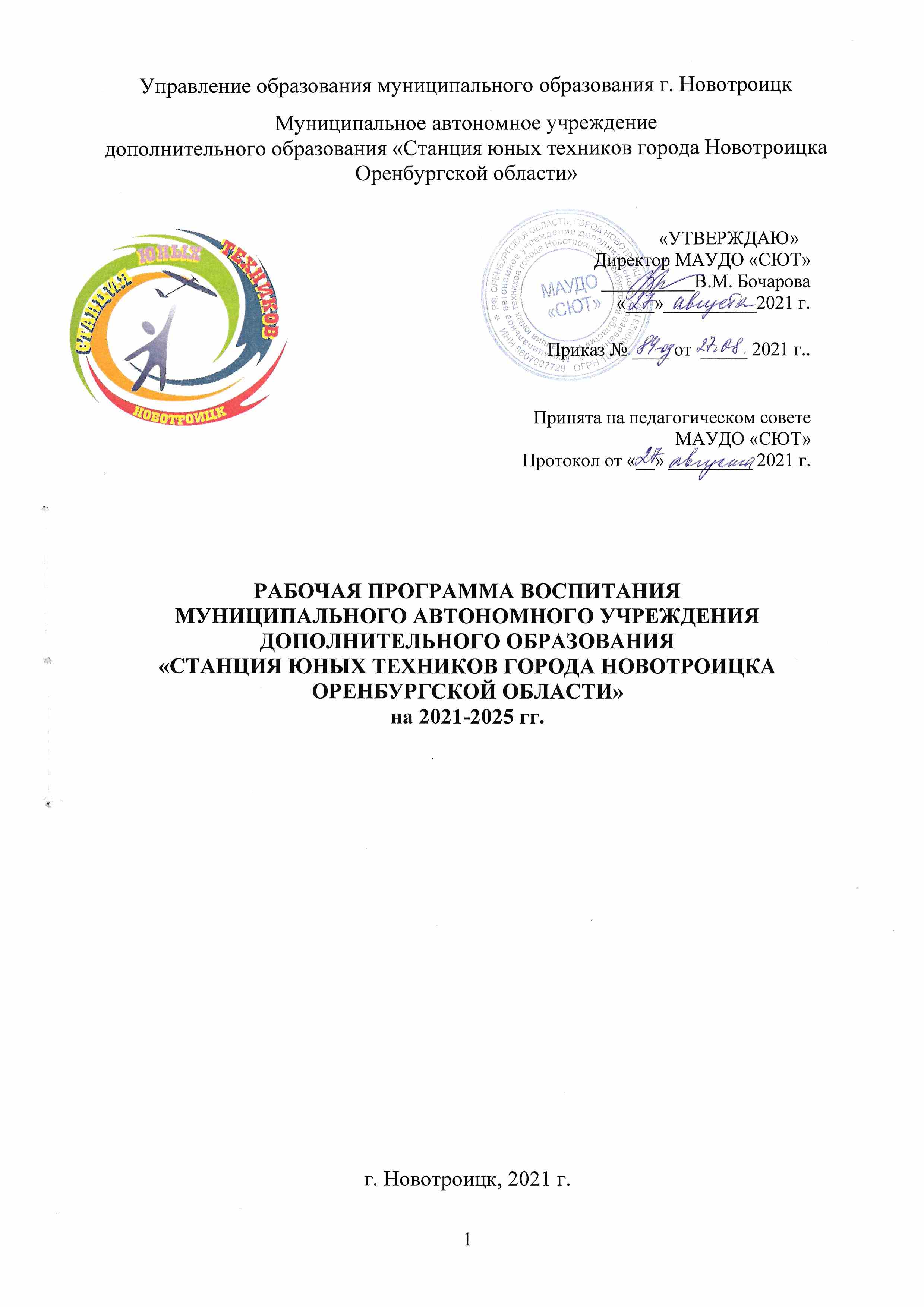 Муниципальное автономное учреждениедополнительного образования «Станция юных техников города Новотроицка Оренбургской области»РАБОЧАЯ ПРОГРАММА ВОСПИТАНИЯ МУНИЦИПАЛЬНОГО АВТОНОМНОГО УЧРЕЖДЕНИЯДОПОЛНИТЕЛЬНОГО ОБРАЗОВАНИЯ «СТАНЦИЯ ЮНЫХ ТЕХНИКОВ ГОРОДА НОВОТРОИЦКА ОРЕНБУРГСКОЙ ОБЛАСТИ»на 2021-2025 гг.г. Новотроицк, 2021 г.СодержаниеПояснительная запискаРабочая программа воспитания (далее – Программа) муниципального автономного учреждения дополнительного образования «Станция юных техников города Новотроицка Оренбургской области» (далее – МАУДО «СЮТ») является частью образовательной программы МАУДО «СЮТ».Под воспитанием понимается «деятельность, направленная на развитие личности, создание условий для самоопределения и социализации обучающихся на основе социокультурных, духовно-нравственных ценностей и принятых в российском обществе правил и норм поведения в интересах человека, семьи, общества и государства, формирование у обучающихся чувства патриотизма, гражданственности, уважения к памяти защитников Отечества и подвигам Героев Отечества, закону и правопорядку, человеку труда и старшему поколению, взаимного уважения, бережного отношения к культурному наследию и традициям многонационального народа Российской Федерации, природе и окружающей среде».Рабочая программа воспитания МАУДО «СЮТ» опирается на базовые ценности российского общества: Родина, семья, дружба, взаимопомощь, спорт и здоровье, любовь к природе, стремление к знаниям, труд, личность.Рабочая программа воспитания МАУДО «СЮТ» представляет собой систему мероприятий по следующим направлениям:- нормативно-правовое обеспечение;- организационно-управленческое и кадровое обеспечение;- мероприятия содержательного характера;- мониторинг результатов.Содержание Программы разработано на основе следующих нормативно-правовых документов:- Федеральный закон от 29 декабря 2012 г. №273-ФЗ «Об образовании в Российской Федерации»;- Федеральный закон от 31 июля 2020 года №304-ФЗ «О внесении изменений в Федеральный закон «Об образовании в Российской Федерации» по вопросам воспитания обучающихся»;- Указ Президента Российской Федерации от 7 мая 2018 года №204 «О национальных целях и стратегических задачах развития Российской Федерации на период до 2024 года» (далее – Указ Президента РФ);- План мероприятий по реализации в 2021–2025 годах Стратегии развития воспитания в Российской Федерации на период до 2025 года;- «Примерная рабочая программа воспитания», разработанная сотрудниками Института стратегии развития образования РАО в рамках государственного задания и одобренной решением Федерального учебно-методического объединения по общему образованию (протокол от «01» июля 2021 № 2/21);- Программа развития МАУДО «СЮТ»;- Устав МАУДО «СЮТ»;- Локальные акты учреждения.Раздел 1. Особенности организуемого в учреждении дополнительного образования воспитательного процесса.Наш девиз: Делай мир лучше силой своего мастерства!Организационно-правовой статус учреждения: Городская Станция юных техников города Новотроицка была создана в 1975 году. Учредителем организации является администрация муниципального образования г. Новотроицк Оренбургской области. Функции учредителя в пределах своих полномочий выполняет Управления образования администрации МО г. Новотроицк.МАУДО «СЮТ» - некоммерческая организация. Организационно-правовая форма – автономное учреждение. Лицензия на право ведения образовательной деятельности № 2927 выдана Министерством образования Оренбургской области 26 июля 2016 г., регистрационный № 0004911 серия 56Л01, срок действия — бессрочно. Специфика расположения.В г. Новотроицке МАУДО «СЮТ» единственное по своей уникальности образовательное учреждение, которое на протяжении более 45 лет решает проблему развития детского технического творчества. Окружающая среда СЮТ характеризуется как достаточно сложная, негативно-ориентированная.СЮТ находится в удаленной от центра города Новотроицк части: правый поворот к Западному микрорайону, в непосредственной близости к зданию Лицея №1 (по ул. Мира) под мостом. Кроме Лицея, территориально близко с СЮТ находятся железнодорожные пути, частные гаражи, пункт приема металлолома. В микрорайоне Западный кроме Станции юных техников из учреждений дополнительного образования действуют еще 2 дворовых клуба ЦРТДЮ г. Новотроицка, кружки в Центре «Молодежный» и спортивный секции ДЮСШ№2. Основными потребителями образовательных услуг являются обучающиеся школ микрорайона Западный - СОШ № 16, 10, 17 и дети дошкольных учреждений города 25, 29, 31, 17 и др., также обучаются дети и из других районов города.Главная улица – улица Мира. Доехать до учреждения можно на трамвае: из Города - маршрутом №2, из Микрорайона – маршрутом №3; маршрутными такси: из Города - №41, из Микрорайона - №18, 61, 30.Социальный статус населения Западного микрорайона – неоднородный, но с преобладанием людей малоимущих, которые ведут асоциальный образ жизни, живут в общежитиях.Здание МАУДО «СЮТ» располагается по ул. Мира, д. 1, имеет 2 этажа. Здание построено в 1969 г. для расположения мастерских профессионального училища, имеет площадь 2133 кв.м. В 2006 г. помещения второго этажа здания были после капитального ремонта приспособлены под кабинеты для СЮТ. В настоящее время здание нуждается в капитальном ремонте.Транспортные подъезды не удобны и не обеспечивают безопасность для перемещения обучающихся, живущих в районе Западный и других районах города.Анализ контингента обучающихся.Контингент обучающихся МАУДО «СЮТ» составляют дети и подростки от 5 до 18 лет, живущие во всех районах г. Новотроицка.В 2020 г. в СЮТ работало 47 творческих объединений трех направленностей:- техническая;- художественная;- социально-гуманитарная.Общее количество обучающихся в 2020 г. было 604 человекаСохраняется тенденция свободного выбора обучающимися различных видов деятельности – более 9% детей занимаются в двух и более объединениях, что помогает им полнее раскрыть свои способности и может повлиять в дальнейшем на профессиональный выбор.Основной состав обучающихся составляют дети от 5 до 9 лет – 67%, на втором месте обучающиеся 10-14 лет – 18%. Большую часть составляют мальчики – 78%, это обусловлено большим количеством объединений, реализующих дополнительные общеобразовательные общеразвивающие программы технической направленности.Количество учащихся в объединении, их возрастные категории, а также продолжительность учебных занятий в объединении зависят от направленности дополнительных общеобразовательных общеразвивающих программ (ДООП) и определяются Уставом и локальными нормативными актами МАУДО «СЮТ».При реализации ДООП предусматриваются как аудиторные, так и внеаудиторные (самостоятельные) занятия, которые проводятся со всем составом одновременно, по группам или индивидуально.В учреждении созданы все необходимые условия для обучения и воспитания детей любой категории.В социальном заказе родители ставят на первое место развитие индивидуальных способностей детей, обеспечение социальной адаптации и предпрофильную ориентацию.Особенности организации учебно-воспитательного процесса в учреждении.Образовательный процесс в учреждении организуется в соответствии с муниципальным заданием. Организация образовательного процесса, продолжительность и сроки обучения по ДООП регламентируются программами, учебными планами, Уставом и расписанием занятий.Обучение ведется на русском языке. Форма обучения очная, при необходимости – очно-дистанционная.Образовательная деятельность в учреждении реализуется в одновозрастных и разновозрастных объединениях. Объединения создаются как на учебный год, так и на более короткий срок. Занятия в объединениях организуются по группам, подгруппам, индивидуально.Учреждение работает с 9:00 до 20:00 ч. с понедельника по пятницу, в выходные дни – с 10:00 до 15:00 ч. Расписание работы творческих объединений составляется с целью создания наиболее благоприятного режима труда и отдыха, с учетом возрастных особенностей обучающихся, пожеланий обучающихся и и их родителей (законных представителей).Нагрузка на каждую учебную группу равномерно распределяется в течение учебной недели, в соответствии с рекомендуемым СанПиН режимом занятий.При реализации ДООП организуются и проводятся культурно-массовые образовательные мероприятия, создаются необходимые условия для совместного труда и (или) отдыха обучающихся, родителей (законных представителей).В 2020 году СЮТ г. Новотроицка отметила свой 45-летний юбилей. Станция юных техников призвана развивать техническое мышление школьников, приобщать их к техническим видам творчества. Станция юных техников функционирует в течение всего учебного года, располагая учебными классами, мастерскими, методическим кабинетом, выставочным залом и другой необходимой материальной базой.Особенности организации воспитательной работы.Воспитательная деятельность в учреждении ориентирована на все возрастные группы обучающихся. Воспитательная работа ведется объединенными усилиями всех участников образовательного процесса: методистом, педагогами дополнительного образования, обучающимися, родителями (законными представителями). Родители участвуют во всех ключевых культурно-образовательных мероприятиях в качестве зрителей, участников, соорганизаторов, что создает воспитательный эффект, так как у детей формируется чувство гордости за свою семью, укрепляет авторитет старших членов семьи и пр.В учреждении сформированы следующие традиции воспитательной работы:1) Стержнем годового плана работы МАУДО «СЮТ» являются ключевые общеучрежденческие мероприятия (Дни открытых дверей; мероприятия, посвященные знаменательным и памятным датам и т.д.), через которые осуществляется интеграция воспитательных усилий педагогического состава. Важной чертой каждого ключевого мероприятия является коллективное планирование, коллективное проведение и анализ проделанной работы;2) создаются такие условия, при которых по мере взросления обучающихся растет и их роль в совместных делах (от пассивного наблюдателя до организатора);3) в проведении общесютовских дел присутствует соревновательность между объединениями, поощряется межвозрастное взаимодействие обучающихся, а также их социальная активность; 4) педагогам дополнительного образования, являющимся руководителями творческих объединений, отводится важная роль. Особое значение в развитии и воспитании детей отводится профессиональному мастерству педагога, его профессиональным знаниям и умениям, а также наличию у него ряда личностных качеств. Педагог дополнительного образования реализует по отношению к детям защитную, личностно развивающую, организационную, посредническую (в разрешении конфликтов) функции.Процесс воспитания в МАУДО «СЮТ» основывается на следующих принципах взаимодействия педагогов дополнительного образования и обучающихся:- неукоснительное соблюдение законности и прав семьи и ребенка,- соблюдения конфиденциальности информации о ребенке и семье,- приоритета безопасности ребенка при нахождении в образовательной организации;- ориентир на создание в образовательной организации психологически комфортной среды для каждого ребенка и взрослого, без которой невозможно конструктивное взаимодействие обучающихся и педагогов дополнительного образования; - реализация процесса воспитания главным образом через создание в учреждении детско-взрослых общностей, которые бы объединяли детей и педагогов яркими и содержательными событиями, общими позитивными эмоциями и доверительными отношениями друг к другу;- организация основных совместных дел обучающихся и педагогов как предмета совместной заботы и взрослых, и детей;- системность, целесообразность и нешаблонность воспитания как условия его эффективности.Ведущей в воспитательном процессе обучающихся 5- 7 лет является игровая деятельность. Игра широко используется в как самостоятельная форма работы с детьми и как эффективное средство и метод развития, воспитания и обучения в других организационных формах. Приоритет отдается творческим играм (сюжетно-ролевые, строительно-конструктивные, игры с элементами труда и художественно деятельности) и игры с правилами (дидактические, интеллектуальные, подвижные, хороводные т.п.).Особое внимание на всех этапах воспитательной работы уделяется самостоятельной деятельности обучающихся. Ее содержание и уровень зависят от возраста и опыта детей, запаса знаний, умений и навыков, уровня развития творческого воображения, самостоятельности, инициативы, организаторских способностей, а также от имеющейся материальной базы и качества педагогического руководства. Организованное проведение этой формы работы обеспечивается как непосредственным, так и опосредованным руководством со стороны педагога.Индивидуальная работа с детьми всех возрастов проводится в свободные часы (во время перемен, в период общения после или до занятий, при организации мероприятий) в помещениях и на свежем воздухе. Она организуется с целью активизации пассивных обучающихся, организации дополнительных занятий с отдельными детьми, которые нуждаются в дополнительном внимании и контроле, например, часто болеющими, хуже усваивающими учебный материал при фронтальной работе и т.д.Значительное внимание в воспитании детей всех возрастов уделяется труду, как части нравственного становления. Воспитательная деятельность направлена на формирование эмоциональной готовности к труду, элементарных умений и навыков в различных видах труда, интереса к миру труда взрослых людей. Важным аспектом является индивидуальный и дифференцированный подходы к детской личности (учет интересов, предпочтений, способностей, усвоенных умений, личностных симпатий при постановке трудовых заданий, объединении детей в рабочие подгруппы и т.д.) и моральная мотивация детского труда.Для МАУДО «СЮТ» важно интегрировать семейное и общественное воспитание, сохранить приоритет семейного воспитания, активнее привлекать семьи к участию в учебно-воспитательном процессе. С этой целью проводятся родительские собрания, консультации, беседы и дискуссии, круглые столы, викторины, мастер-классы, дни открытых дверей, просмотры родителями отдельных форм работы с детьми, применяются средства наглядной пропаганды (информационные бюллетени, родительские уголки, тематические стенды, фотовыставки и др.), привлекаются родители к проведению праздников, развлечений, викторин и др.Источники положительного и отрицательного влияния на детей.В педагогическом коллективе МАУДО «СЮТ» преобладает количество педагогов, имеющих большой опыт педагогической практики. Молодых специалистов мало, но они имеют достаточно высокий уровень творческой активности и профессиональной инициативы. Методист и педагоги дополнительного образования – основной источник положительного влияния на детей, именно благодаря им организуется воспитательной пространство.Возможные отрицательные источники - социальные сети, компьютерные игры, отдельные родители, имеющие низкий воспитательный ресурс и не способные грамотно управлять развитием и организацией досуга своих детей.Раздел 2. Цель и задачи воспитанияСовременный национальный воспитательный идеал — это высоконравственный, творческий, компетентный гражданин России, принимающий судьбу Отечества как свою личную, осознающий ответственность за настоящее и будущее своей страны, укоренённый в духовных и культурных традициях многонационального народа Российской Федерации. Исходя из этого воспитательного идеала, а также основываясь на базовых для нашего общества ценностях формулируется общая цель программы воспитания в МАУДО «СЮТ» – создание единого воспитательного пространства для развития, саморазвития и самореализации личности обучающихся, проявляющееся:1) в усвоении ими знаний основных норм, которые общество выработало на основе этих ценностей (то есть, в усвоении ими социально значимых знаний); 2) в развитии их позитивных отношений к этим общественным ценностям (то есть в развитии их социально значимых отношений);3) в приобретении ими соответствующего этим ценностям опыта поведения, опыта применения сформированных знаний и отношений на практике (то есть в приобретении ими опыта осуществления социально-значимых дел).Данная цель ориентирует педагогов дополнительного образования не на обеспечение соответствия личности ребенка единому уровню воспитанности, а на обеспечение позитивной динамики развития его личности. В связи с этим важно сочетание усилий педагога по развитию личности ребенка и усилий самого ребенка по своему саморазвитию. Их сотрудничество, партнерские отношения являются важным фактором успеха в достижении цели. Достижению поставленной цели воспитания обучающихся МАУДО «СЮТ» будет способствовать решение следующих основных задач: реализовывать воспитательные возможности общеучрежденческих ключевых дел, поддерживать традиции их коллективного планирования, организации, проведения и анализа;реализовывать потенциал педагога дополнительного образования в воспитании обучающихся, поддерживать активное участие объединений и секций в жизни МАУДО «СЮТ»;вовлекать обучающихся в кружки, секции, клубы, студии и иные объединения, работающие по дополнительным общеразвивающим общеобразовательным программам, реализовывать их воспитательные возможности;использовать в воспитании детей возможность поддерживать использование на занятиях интерактивных форм занятий с обучающимися; организовывать для обучающихся экскурсии, открытие научные территории, реализовывать их воспитательный потенциал;организовывать профориентационную работу с обучающимися МАУДО «СЮТ»;развивать предметно-эстетическую среду МАУДО «СЮТ» и реализовывать ее воспитательные возможности;объединение воспитательных ресурсов семьи и дошкольной организации на основе традиционных духовно-нравственных ценностей семьи и общества; установление партнерских взаимоотношений с семьей, оказание ей психолого-педагогической поддержки, повышение компетентности родителей (законных представителей) в вопросах воспитания, развития и образования детей.Планомерная реализация поставленных задач позволит организовать в МАУДО «СЮТ» интересную и событийно насыщенную жизнь детей и педагогов, что станет эффективным способом профилактики антисоциального поведения школьников.Конкретизация общей цели воспитания применительно к возрастным особенностям школьников позволяет выделить в ней следующие целевые приоритеты, которым необходимо уделять чуть большее внимание на разных уровнях общего образования:1. В воспитании детей младшего школьного возраста (уровень начального общего образования) таким целевым приоритетом является создание благоприятных условий для усвоения обучающимися социально значимых знаний – знаний основных норм и традиций того общества, в котором они живут. Выделение данного приоритета связано с особенностями детей младшего школьного возраста: с их потребностью самоутвердиться в своем новом социальном статусе - статусе школьника, то есть научиться соответствовать предъявляемым к носителям данного статуса нормам и принятым традициям поведения. Такого рода нормы и традиции задаются в образовательных учреждениях педагогами и воспринимаются детьми именно как нормы и традиции поведения школьника. Знание их станет базой для развития социально значимых отношений школьников и накопления ими опыта осуществления социально значимых дел и в дальнейшем, в подростковом и юношеском возрасте. К наиболее важным из них относятся следующие:  - быть любящим, послушным и отзывчивым сыном (дочерью), братом (сестрой), внуком (внучкой); уважать старших и заботиться о младших членах семьи; выполнять посильную для ребёнка домашнюю работу, помогая старшим;- быть трудолюбивым, следуя принципу «делу — время, потехе — час» как в учебных занятиях, так и в домашних делах, доводить начатое дело до конца;- знать и любить свою Родину – свой родной дом, двор, улицу, город, село, свою страну; - беречь и охранять природу (ухаживать за комнатными растениями в классе или дома, заботиться о своих домашних питомцах и, по возможности, о бездомных животных в своем дворе; подкармливать птиц в морозные зимы; не засорять бытовым мусором улицы, леса, водоёмы);- проявлять миролюбие — не затевать конфликтов и стремиться решать спорные вопросы, не прибегая к силе; - стремиться узнавать что-то новое, проявлять любознательность, ценить знания;- быть вежливым и опрятным, скромным и приветливым;- соблюдать правила личной гигиены, режим дня, вести здоровый образ жизни; - уметь сопереживать, проявлять сострадание к попавшим в беду; стремиться устанавливать хорошие отношения с другими людьми; уметь прощать обиды, защищать слабых, по мере возможности помогать нуждающимся в этом людям;- уважительно относиться к людям иной национальной или религиозной принадлежности, иного имущественного положения, людям с ограниченными возможностями здоровья;- быть уверенным в себе, открытым и общительным, не стесняться быть в чём-то непохожим на других ребят; уметь ставить перед собой цели и проявлять инициативу, отстаивать своё мнение и действовать самостоятельно, без помощи старших.Знание младшим школьником данных социальных норм и традиций, понимание важности следования им имеет особое значение для ребенка этого возраста, поскольку облегчает его вхождение в широкий социальный мир, в открывающуюся ему систему общественных отношений. 2. В воспитании детей подросткового возраста (уровень основного общего образования) таким приоритетом является создание благоприятных условий для развития социально значимых отношений школьников, и, прежде всего, ценностных отношений:- к семье как главной опоре в жизни человека и источнику его счастья;- к труду как основному способу достижения жизненного благополучия человека, залогу его успешного профессионального самоопределения и ощущения уверенности в завтрашнем дне;- к своему отечеству, своей малой и большой Родине как месту, в котором человек вырос и познал первые радости и неудачи, которая завещана ему предками и которую нужно оберегать;- к природе как источнику жизни на Земле, основе самого ее существования, нуждающейся в защите и постоянном внимании со стороны человека;- к миру как главному принципу человеческого общежития, условию крепкой дружбы, налаживания отношений с коллегами по работе в будущем и создания благоприятного микроклимата в своей собственной семье;- к знаниям как интеллектуальному ресурсу, обеспечивающему будущее человека, как результату кропотливого, но увлекательного учебного труда;- к культуре как духовному богатству общества и важному условию ощущения человеком полноты проживаемой жизни, которое дают ему чтение, музыка, искусство, театр, творческое самовыражение;- к здоровью как залогу долгой и активной жизни человека, его хорошего настроения и оптимистичного взгляда на мир;- к окружающим людям как безусловной и абсолютной ценности, как равноправным социальным партнерам, с которыми необходимо выстраивать доброжелательные и взаимоподдерживающие отношения, дающие человеку радость общения и позволяющие избегать чувства одиночества;- к самим себе как хозяевам своей судьбы, самоопределяющимся и самореализующимся личностям, отвечающим за свое собственное будущее. Данный ценностный аспект человеческой жизни чрезвычайно важен для личностного развития школьника, так как именно ценности во многом определяют его жизненные цели, его поступки, его повседневную жизнь. Выделение данного приоритета в воспитании школьников, обучающихся на ступени основного общего образования, связано с особенностями детей подросткового возраста: с их стремлением утвердить себя как личность в системе отношений, свойственных взрослому миру. В этом возрасте особую значимость для детей приобретает становление их собственной жизненной позиции, собственных ценностных ориентаций. Подростковый возраст – наиболее удачный возраст для развития социально значимых отношений школьников.3. В воспитании детей юношеского возраста (уровень среднего общего образования) таким приоритетом является создание благоприятных условий для приобретения школьниками опыта осуществления социально значимых дел.Выделение данного приоритета связано с особенностями школьников юношеского возраста: с их потребностью в жизненном самоопределении, в выборе дальнейшего жизненного пути, который открывается перед ними на пороге самостоятельной взрослой жизни. Сделать правильный выбор старшеклассникам поможет имеющийся у них реальный практический опыт, который они могут приобрести в том числе и в школе. Важно, чтобы опыт оказался социально-значимым, так как именно он поможет гармоничному вхождению школьников во взрослую жизнь окружающего их общества. Это:- опыт дел, направленных на заботу о своей семье, родных и близких; - трудовой опыт, опыт участия в производственной практике;- опыт дел, направленных на пользу своему родному городу или селу, стране в целом, опыт деятельного выражения собственной гражданской позиции; - опыт природоохранных дел;- опыт разрешения возникающих конфликтных ситуаций в школе, дома или на улице;- опыт самостоятельного приобретения новых знаний, проведения научных исследований, опыт проектной деятельности;- опыт изучения, защиты и восстановления культурного наследия человечества, опыт создания собственных произведений культуры, опыт творческого самовыражения;- опыт ведения здорового образа жизни и заботы о здоровье других людей;- опыт оказания помощи окружающим, заботы о малышах или пожилых людях, волонтерский опыт;- опыт самопознания и самоанализа, опыт социально приемлемого самовыражения и самореализации.Выделение в общей цели воспитания целевых приоритетов, связанных с возрастными особенностями воспитанников, не означает игнорирования других составляющих общей цели воспитания. Приоритет — это то, чему педагогам, работающим со школьниками конкретной возрастной категории, предстоит уделять большее, но не единственное внимание.Добросовестная работа педагогов, направленная на достижение поставленной цели, позволит ребенку получить необходимые социальные навыки, которые помогут ему лучше ориентироваться в сложном мире человеческих взаимоотношений, эффективнее налаживать коммуникацию с окружающими, увереннее себя чувствовать во взаимодействии с ними, продуктивнее сотрудничать с людьми разных возрастов и разного социального положения, смелее искать и находить выходы из трудных жизненных ситуаций, осмысленнее выбирать свой жизненный путь в сложных поисках счастья для себя и окружающих его людей.Раздел 3. Виды, формы и содержание воспитательной деятельностиПрактическая реализация цели и задач воспитания осуществляется в рамках следующих направлений воспитательной работы МАУДО «СЮТ» Каждое из них представлено в соответствующем модуле.Модуль 1. «Воспитание на учебном занятии»Воспитательный потенциал учебного занятия реализуется через превращения знаний в объекты эмоционального переживания; организацию работы с воспитывающей информацией, привлечение внимания к нравственным проблемам, связанным с открытиями и изобретениями.Учебные занятия технической направленности ориентированы на повышение технологической грамотности в области инженерных и технических областей науки и практики, они проходят с использованием различного оборудования и приборов, что находит отражение в формах и видах учебной деятельности.Формирование устойчивой мотивации к выбранному виду деятельности осуществляется через:- технологию личностно-ориентированного подхода;- технологию проектирования учебно-исследовательской и проектной деятельности.Для организации открытой образовательной среды и организации условий для индивидуализации образования ДООП предусматривают:- использование ресурсов открытого образовательного пространства в процессе проектной и исследовательской деятельности, подготовки и проведении образовательных событий;- навигацию обучающихся в образовательных ресурсах в процессе реализации ИОМ;- организацию рефлексивного процесса средствами портфолио.Использование технологии образовательного события, имеющего опору на какой-либо культурный образец: игра, конференция, экскурсия, соревнование и пр., позволяет сделать образовательную деятельность возрастосообразной и актуальной для данной целевой группы обучающихся, создать потенциальную возможность для осуществления практических социальных и допрофессиональных проб.Формы и виды деятельности:Таблица 1.Планируемые результаты реализации модуля:- динамика личностного развития обучающегося;- количественный и качественный рост успешно выполненных образовательных и творческих проектов;- повышение образовательных результатов, улучшение психо-эмоционального фона в детских объединениях;- наличие интересной, событийно насыщенной и личностно развивающей совместной деятельности обучающихся и педагога.Инструменты диагностики:Педагогическое наблюдение;Портфолио обучающегося;Положительные отзывы родителей (законных представителей).Модуль 2. «Праздники».Праздники благотворно влияют на развитие психических процессов ребенка: памяти, внимания; создают прекрасную атмосферу для развития речи ребенка, для закрепления знаний, полученных на различных занятиях; способствуют его нравственному воспитанию, развитию социально-коммуникативных навыков.Праздник имеет все необходимые социальные условия для развития творческих задатков, эвристических возможностей. Педагоги должны помнить, что праздник по своей природе явление интегративное, комплексное. В нем специфически переплетаются действия, являющиеся предметным выражением тех или иных форм общественного сознания. В своеобразной форме в празднике сочетаются политические мероприятия и различные игры, зрелища, которые вызывают у его участников коллективные переживания, настроения, создают общественное мнение, нравственные установки. Специально организованные исследования позволяют выделить признаки, характеризующие праздники как комплексную форму воспитания. Это – сочетание идейно-политического, нравственного, эстетического воздействия на детей и подростков; включение школьников в разнообразные виды деятельности; оптимальное использование различных средств воздействия, аккумулирующих многообразные виды искусств.Единство названных признаков, их органическое сочетание обуславливают возможность эффективного влияния праздника на целостное формирование нравственного облика детей и подростков.Макаренко А.С. подчеркивал, что каждый праздник ценен в первую очередь его глубоким содержанием, идейно-нравственной направленностью. Правильно подготовленный и проведенный праздник обладает большими возможностями формирования коллектива, воспитания у каждого его участника активного отношения к окружающей действительности, развития индивидуальных особенностей детей.Придавая в воспитательной работе с детьми большое значение праздникам, надо бережно относиться к этой форме работы, творчески, с учетом интересов и возрастных особенностей ребят. Но праздник должен быть не только развлечением, а нести в себе знания, содержать досуг, он должен быть развлекательно-познавательный.Формы и виды деятельности:Таблица 2.Планируемые результаты реализации модуля:- динамика личностного развития обучающегося;- количественный и качественный рост успешно выполненных образовательных и творческих проектов;- повышение образовательных результатов, улучшение психоэмоционального фона в детских объединениях;- наличие интересной, событийно насыщенной и личностно развивающей совместной деятельности обучающихся и педагога.Инструменты диагностики:Педагогическое наблюдение;Портфолио обучающегося;Положительные отзывы родителей (законных представителей).Модуль 3. «Ключевые конкурсные мероприятия».Модуль включает традиционные культурно-образовательные события, которые организуются для всех обучающихся СЮТ (Приложение 1.), а также те, в которых обучающиеся СЮТ принимают самое активное участие. Данный модуль программы раскрывает традиции воспитательной системы учреждения на различных уровнях.На уровне страны:- всероссийские и международные соревнования по радиосвязи;- конкурсы и выставки творческих работ всероссийского и международного уровней;На уровне области:- областные и зональные соревнования по судомоделизму и радиосвязи («Военный радист» и др.); - областной «День детства»;- зональные соревнования «КОМАС»;- зональная выставка технического конструирования «Юный техник»;На городском уровне:- соревнования по мотокроссу, городские соревнования по робототехники (турнир);- IT-фестиваль «Цифра»;- олимпиада по радиоэлектронике «Электроник+»;- выставки-конкурсы: конкурс рисунков «Правила дорожного движения достойны уважения!!!» (в рамках Всемирного дня памяти жертв дорожных аварий)»; выставка творческих работ «Подарки для Деда Мороза», посвященная Дню рождения Деда Мороза в России; «Моя первая работа» - выставка технического творчества; организация городского смотра- конкурса детского творчества по противопожарной тематике «Пожарный-доброволец: вчера, сегодня, завтра» (совместно с ВДПО); «Папа, мама, я — изобретателей семья!»: городской конкурс поделок технической направленности для учащихся школ города; фотоконкурс «Отличный папа!!», посвященный Дню защитника Отечества; организация и проведение ежегодной городской выставки технического творчества «Юный техник» (ежегодно эта выставка-конкурс приурочена к знаменательным датам или Году в России. Например, в 2021 году выставка была приурочена к Году науки и технологий. В 2022 году будет посвящена Десятилетию детства в России и Дню Российской науки. (8 февраля);- тематические конкурсы творческих работ, приуроченные к знаменательным датам, государственным и национальным праздникам РФ, памятным датам и событиям российской истории и культуры: «Подарок для Мамы!», посвященный Дню 8 Марта (Международному женскому дню); городской конкурс творческих работ среди учащихся школ города «Моя шляпка- всех мелей и прекрасней, красивей!»; городской конкурс плакатов и рисунков ко Дню космонавтики «Загадки Вселенной» среди обучающихся общеобразовательных учреждений и воспитанников детских садов (12 апреля День космонавтики.); конкурс рисунков на асфальте в парке «Ох уж это лето!» к Международному Дню защиты детей 1 июня; конкурс творческих работ «Эхо военных лет», приуроченный ко Дню Победы советского народа в Великой Отечественной войне 1941-1945 годов; участие в областном мероприятии ко Дню детства с выставкой «Вдохновение.Техника.Творчество.» (парк города Новотроицка);- познавательные мероприятия на «Территории занимательных наук «Чудеса науки и техники!».На уровне учреждения:- экскурсии по объединениям в «Дни открытых дверей», «Путешествие по станциям»;- акции: «Птица счастья – птица Мира», «Дыши легко», «Внимание, дети!»;- семейные викторины и конкурсы «Что? Где? Когда?», «Мы идем в Легоград!» и др.Планируемые результаты реализации модуля:- динамика личностного развития обучающегося;- количественный и качественный рост успешно выполненных образовательных и творческих проектов;- повышение образовательных результатов, улучшение психоэмоционального фона в детских объединениях;- наличие интересной, событийно насыщенной и личностно развивающей совместной деятельности обучающихся и педагога.Инструменты диагностики:Педагогическое наблюдение;Портфолио обучающегося;Положительные отзывы родителей (законных представителей).Модуль 4. «Грантовая деятельность».Перед многими организациями остро стоит проблема дополнительного финансирования. Одним из его источников являются гранты разнообразных благотворительных организаций, отечественных и зарубежных фондов. МАУДО «СЮТ» не является исключением, т.к. ее финансирование полностью зависит от того, какие средства сможет выделить городской бюджет.Возможность участия в грантовой деятельности с проектами поддерживается многими организациями и благотворительными фондами. В городе Новотроицке одно из градообразующих предприятий УК «Металлоинвест» оказывает финансовую поддержку организациям, которые выходят с инициативными проектами.Национальный российский стандарт в области управления проектами (НТК – Национальные требования к компетенции) дает следующую формулировку: «Проект – целенаправленная деятельность временного характера, предназначенная для создания уникального продукта или услуги, ограниченная во времени и связанная с потреблением ресурсов».Социальное партнерство открыло новые возможности для пополнения материально-технической базы СЮТ, для расширения спектра образовательных услуг. В процессе реализации данного направления наблюдаются позитивные изменения в познавательном развитии обучающихся, они становятся активными субъектами деятельности, проявляют стремление к выполнению творческих работ. Меняется характер межличностных отношений «педагог – обучающийся», приобретается опыт продуктивного взаимодействия обучающихся друг с другом и социумом. Первый опыт участия в грантовой деятельности относится к 2011 году, когда СЮТ совместно со Станцией юных натуралистов при финансовой поддержке УК «Металлоинвест» активно включилась в социально-значимую деятельность по благоустройству территории города Новотроицка (уборка прилегающей территории СЮТ, разбивка газонов и клумбы; благоустройство агитплощадок). Участие в проекте способствовало не только формированию у обучающихся основ экологической культуры, но также - развитию коммуникативной компетентности в процессе общественно-полезной деятельности. Кроме того, было создано новое творческое объединение «Ландшафтный дизайн». В 2017 году благодаря участию в грантовом конкурсе «Перспективные» с проектом «Ардуино – шаг в будущее» (руководитель - ПДО М.С. Смолинский) пополнилась материально-техническая база творческого объединения «Робототехника», что позволило усовершенствовать ДООП (дополнительную общеобразовательную общеразвивающую программу), а обучающиеся получили возможность познакомиться с требованиями конкурса, приняли участие в значимых мероприятиях. Проект «Сто шагов в небеса» (руководитель - ПДО А.А. Артюшкин) грантового конкурса «Сделаем вместе» позволил юным радиолюбителям творческого объединения «Радиосвязь» расширить спектр соревнований: дети получили возможность участия в очных соревнованиях в полевых условиях, т.к. была приобретена палатка, радиостанции, бензогенератор. Кроме того, значительно улучшились результаты участников очных соревнований по радиосвязи.В 2018 году был реализован проект «Детско-юношеская школа радиоэлектронного конструирования» (руководитель - ПДО М.С. Смолинский) в грантовом конкурсе «Сделаем вместе» и в рамках этой Школы было открыто новое объединение, где дети получили возможность заниматься радиоэлектроникой. Проект школы радиоэлектроники был открыт с целью популяризации таких знаний, что является актуальным в наше время, когда современная молодежь владеет техникой и технологиями, но не задумывается о принципах ее работы.В 2019 г. проект «Интеллект будущего» (руководитель - ПДО М.С. Смолинский) стал продолжением действующей на базе МАУДО «СЮТ» «Детско-юношеской школы радиоэлектронного конструирования. Он дает возможность работать с одаренными детьми, выявленными в ходе реализации основного проекта, используя новейшее технологическое оборудование (станок с числовым программным управлением (ЧПУ), новое ПО, компьютеры). В 2019-2020 годах, участвуя в грантовой деятельности УК «Металоинвест» в городском конкурсе «Сделаем Вместе!», педагог Серикпаева К.А. получила денежные средства на закупку оборудования (конструкторы, опыты) в объединения «Леготрон» и «Я- изобретатель», а также проведения мероприятий. Для обучающихся конструкторского бюро «Вообрази! Построй!» (объединение «Я – изобретатель») была проведена интеллектуальная игра «Что?Где?Когда?», где родители и дети изучали разные виды конструктора, строили фигуры. В качестве памятного подарка всем участникам вручены календари и подарочные кружки с логотипом проекта конструкторского бюро «Вообрази! Построй!» С 2020 года в рамках социального партнерства открыты и продолжают работу краткросрочные курсы, где дети обучаются сайтостроению, 3D-моделированию и информационным технологиям. Ежегодным итоговым мероприятием является IT-ФЕСТИВАЛЬ «Цифра»Благотворительный фонд «Искусство, наука и спорт», основанный в 2006 году российским предпринимателем и меценатом Алишером Усмановым с целью поддержки социально значимых инициатив в сфере культуры, науки и спорта, а также реализации научно-образовательных проектов, в рамках грантового конкурса АРТ-ОКНО, предоставил грантовую поддержку активисту организации МАУДО «СЮТ» методисту Смолинской М.М. в сумме 297 тысяч рублей на открытие проекта «Территория занимательных наук «Чудеса науки и техники!»», где дети и взрослые смогут познакомиться с законами физики доступно и увлекательно.Планируемые результаты реализации модуля:-увеличение доли обучающихся, проявляющих интерес к ключевым мероприятиям учреждения;- повышение образовательных результатов, - улучшение материально-технической базы учреждения;- наличие интересной, событийно насыщенной и личностно развивающей совместной деятельности обучающихся и педагога.Инструменты диагностики:Педагогическое наблюдение и анкетирование;Портфолио обучающегося;Положительные отзывы родителей (законных представителей).Модуль 5. «Взаимодействие с родителями».Взаимодействие с родителями (законными представителями) обучающихся осуществляется для более эффективного достижения цели воспитания. Взаимодействие семьи и организации дополнительного образования в отличие от школы имеет свою специфику. Отношения между обучающимися, их родителями (законными представителями) и педагогами в учреждении направлены на обеспечение согласованности позиций в требованиях семьи и учреждения.Как правило, большинство родителей не чувствуют необходимости и не обременены обязанностью систематически общаться с педагогами дополнительного образования, вследствие чего обнаруживается проблема неэффективного взаимодействия с семьей ребенка. В тоже время успешное решение задач воспитания возможно только при объединении усилий семьи и других социальных институтов.Именно по этой причине работа с родителями является одним из направлений работы педагога дополнительного образования. Ориентируясь на разнообразие форм, свой педагогический опыт, интуицию и творческий подход, педагог вовлекает родителей в образовательное пространство учреждения дополнительного образования.Педагогов дополнительного образования и родителей объединяет забота о здоровье, развитии ребенка, забота о создании атмосферы доверия и личностного успеха в совместной деятельности.В нашем образовательном учреждении используются традиционные формы работы (Приложение 2.):На групповом уровне:- родительские собрания- это основная форма работы с родителями, в которой концентрируется весь комплекс психолого-педагогического взаимодействия образовательного учреждения и семьи. На собраниях обсуждаются вопросы возрастных особенностей детей, формы и способы организации занятий по определенным дополнительным общеобразовательным общеразвивающим программам, а также вопросы по организации безопасного поведения ребенка дома, на природе, в городе. Также на собраниях родителям дают информацию о положительных фактах из жизни Учреждения (и или  объединения), анализируются трудности в материально-техническом оснащении Учреждения и в частности объединения (в группе, где проходят собрания) и поступают реальные предложения по сотрудничеству в воспитании детей, развитию их индивидуальных способностей, творческой одаренности, профессиональном самоопределении, которые создали бы у родителей положительную установку на сотрудничество с педагогами дополнительного образования МАУДО «СЮТ»;- «Дни открытых дверей», которые проходят в МАУДО «СЮТ» с 15 августа по 10 сентября. Есть «единый» день открытых дверей. В 2021-2022 учебном году он пришелся на 3 сентября.Такие мероприятия - это не только средство удовлетворения интереса к тому, как живут дети в учреждении. Это способ познакомить родителей (законных представителей) с содержанием, методами и приемами воспитания и обучения, условиями, которые созданы в учреждении. Иногда «День открытых дверей» помогает преодолеть негативное или предвзятое отношение родителей к ребенку, его способностям, увидеть его в другом, ранее не известном свете; - «мастер-классы», позволяющие педагогам дополнительного образования ближе познакомиться с родителями (законными представителями) обучающихся. В МАУДО «СЮТ» у родителей и детей есть возможность посещать мастер-классы, которые организуются педагогами дополнительного образования с целью поделиться с родителями (законными представителями) способами изготовления поделок к праздникам, другим видам семейного досуга. Так, например, очень интересным был мастер-класс «Чудо-снежинка», который прошел в 2017 г. Вместе с детьми родители (мамы) познакомились с различными видами снежинок, а потом сами делали объемную снежинку из полосок;- городские семейные конкурсы и мероприятия, организуемые на базе МАУДО «СЮТ». Наиболее популярными конкурсами являются: фотоконкурс «Отличный папа!»; конкурсы творческих работ «Мама, папа, дедушка, бабушка, я — изобретателей семья!», «Моя мама – Марья-искусница!», «Шляпный мастер!», «Подарки Деду Морозу» и др. Эти конкурсы позволяют родителям (законным представителям) вместе с детьми обсудить идею будущей поделки, а затем совместными усилиями ее воплотить. Когда выставки открыты, то для родителей организуются экскурсии, где они могут увидеть разнообразие идей, сравнить работу, которую сделали они с ребенком, с другими. Творческие выставки проводятся с целью популяризации дополнительного образования; предоставления качественных дополнительных образовательных услуг детям, выявления и поддержки талантливых детей, занимающихся в детских объединениях, с целью демонстрации результативности работы детских объединений. По итогам года на празднике «Звездопад успеха» наиболее активные родители, участвующие в жизнедеятельности учреждения, в свой адрес слышат как устную благодарность от администрации МАУДО «СЮТ», так и получают благодарственные письма;- творческие мастерские в дистанционном формате – эта форма была взята на вооружение педагогами МАУДО «СЮТ» в 2020 году в связи с введением ограничительных мер по профилактике новой коронавирусной инфекции. Такую форму работу родителям предложили и успешно воплотили педагоги дополнительного образования К.А. Серикпаева с проектом «Я-изобретатель!» и М.С. Смолинский в связи с реализацией программы по 3Д-моделированию. Основной целью функционирования творческих мастерских является создание условий для творческой самореализации детей и родителей и как результат – радость совместного творческого труда. В основе работы творческих мастерских лежит идея совместного творчества ребенка и его родителей, позволяющая вывести детско-родительские отношения на новый уровень.На индивидуальном уровне:- участие родителей (законных представителей) в работе Наблюдательного совета МАУДО «СЮТ»;- индивидуальное консультирование с целью координации воспитательных усилий педагога дополнительного образования и родителей (законных представителей);- помощь со стороны родителей при подготовке и проведении соревнований по мотокроссу, радиосвязи, общеучрежденческих воспитательных мероприятий. Родитель и ребенок учатся и приобретают опыт по взаимодействию для достижения общей цели, реализуя общие задачи. Родитель учится быть терпеливым и вдумчивым. Ребенок получает первый социальный опыт участия в конкурсном движении, а родитель учится относиться к соревнованиям серьезно, знакомясь с положениями, условиями и системой оценки.Планируемые результаты реализации модуля:- повышение уровня воспитательного мероприятия;- положительные отзывы родителей (законных представителей) обучающихся об учреждении, в целом, и конкретных педагогах дополнительного образования, в частности.Инструменты диагностики:Педагогическое наблюдение и анкетирование;положительные отзывы родителей (законных представителей).Модуль 6. «Экскурсии».При проведении экскурсий по объединениям МАУДО «СЮТ» педагоги дополнительного образования и методист представляют гостям краткую характеристику каждого творческого объединения. При этом демонстрируются кабинеты и материальная база учебного кабинета, где ребенку придется работать. Как правило такие экскурсии являются кратковременными и занимают от 10 до 30 минут. При комплектовании объединений для детей дошкольного и младшего школьного возраста «Дошоленок», «Познавайка», «Леготрон», «Я – изобретатель» рассказывается о главной роли игровой деятельности, которая направлена на раскрытие творческого, умственного и физического потенциала детей, развитие у них навыков конструктивного общения, умений работать в команде.Тематические экскурсии.В 2017 году на базе МАУДО «СЮТ» был открыт кабинет с рабочем названием «Про технику!». В этом кабинете хранятся, или можно с уважением сказать «живут» — уникальные, интересные вещи – бытовая техника и радиоаппаратура времен СССР. Такие экспонаты дети могут увидеть только в музеях или на выставках антиквариата. При проведении экскурсии по этой площадке у детей остаются самые добрые впечатления, а для взрослого человека это «шаг в прошлое - ностальгия». Данная выставка пополнятся за счет пожертвований от жителей города. Кабинет «Про технику!» входит в раздел «СЮТ: Прошлое. Настоящее. Будущее». Рассказывая о предметах, находящихся в комнате, педагоги предлагают детям и взрослым посетить замечательные музеи техники СССР в городах Екатеренбург и Санкт- Петербург. Музей радио есть в Оренбургской области в г. Кувандыке.Есть экскурсионный маршрут по кабинету №10 – выставочному залу - под названием «Вдохновение. Техника. Творчество», где родителям и детям демонстрируются лучшие работы детей и педагогов различных творческих объединений МАУДО «СЮТ». Представленные работы приняли участие в городских, зональных выставках и могут наглядно продемонстрировать, чему может научиться ребенок в объединении по направлениям. Если это экскурсия на архитектурную тему (деревянное зодчество - Кижи, особенности русской избы), то она также пройдет в выставочном зале МАУДО «СЮТ», где имеются экспонаты педагога дополнительного образования В.Н. Павлова, который уже ушел из жизни в 2011 г. Его руками выполнены из дерева копии русской избы, церкви, а также другие экспонаты.Площадку будущего представляет «Территория занимательных наук «Чудеса науки и техники!», которая открыта в отдельном помещении МАУДО «СЮТ»в рамках грантового конкурса «АРТ-ОКНО» и благодаря грантовой поддержке участника и автора проекта, методиста МАУДО «СЮТ» М.М. Смолинской. Этот проект успешно стартовал в апреле 2021 года благодаря Фонду «Искусство, наука и спорт». «Территория занимательных наук «Чудеса науки и техники!» - первая уникальная территория в городе Новотроицке, открытая на базе учреждения дополнительного образования «Станция юных техников», где представлены экспонаты в шести разделах: «Время», «Свет, цвет и оптика», «Механика», «Магнетизм», «Электричество», «Игры и головоломки». Выставка интерактивная. На данный момент на «Территории занимательных наук» представлено более 15 интерактивных экспонатов, которые наглядно демонстрируют законы физики в действии. Здесь для посетителей проводятся интересные экскурсии с активным включением их в познавательную деятельность, проводятся «Дни открытых дверей», а в 2021-2022 учебном году запланировано проведение цикла интеллектуальных мероприятий: к знаменательным датам (например, День российской науки), мастер-классов по изготовлению научных поделок с привлечением детей и подростков в творческую деятельность, а также создание зоны активного общения! В летний период с детьми, которые отдыхают в лагерях дневного прибывания, организуются экскурсии по «Территории занимательных наук» и объединениям СЮТ в виде «Путешествия по вселенной технического творчества».Планируемые результаты реализации модуля:- повышение уровня воспитательного мероприятия;- положительные отзывы родителей (законных представителей) обучающихся об учреждении, в целом, и конкретных педагогах дополнительного образования, в частности.Инструменты диагностики:Педагогическое наблюдение;положительные отзывы родителей (законных представителей).Модуль 7. «Просветительская работа».Формы работы по педагогическому просвещению разнообразны. Наглядная информация в виде стендов и уголков универсальна и имеет огромные возможности по освящению педагогического процесса. В то же время она не предусматривает непосредственного контакта педагога и родителя. Поэтому важны форма и способ подачи информации, а также её содержание.Печатная продукция:- Буклеты помогают педагогу дополнительного образования представить красочно и информативно как отдельное творческое объединение, так и учреждение в целом. В буклетах МАУДО «СЮТ» содержится информация о творческих объединениях, возрастной категории детей, рабочих контактах организации, сайте организации. Буклеты раздаются взрослым и детям на различных массовых мероприятиях. Так, например, при проведении экскурсий по объединениям, которые были открыт благодаря участию учреждения и ли педагога в грантовой деятельности, при организации мероприятий в городском парке в рамках областного Дня детства и пр.Буклеты также могут содержать информацию только об одном виде технического творчества (легоконструирование, радиоэлектроника), а также интересную информацию познавательного характера по теме буклета. Правилам безопасного поведения посвящены отдельные буклеты, которые раздаются в объединениях обучающимся при проведении инструктажей или тематических бесед.- Кроме буклетов для представления творческих объединений организации и рабочих контактов активно используются визитки МАУДО «СЮТ». И визитки, и буклеты выпускаются на средства грантовых конкурсов как печатная продукция. Они позволяют донести информацию до каждого индивидуальноИнтернет-ресурсы:- официальный сайт организации – это главный информационный ресурс.Законодательно определены требования к наполнению разделов сайта. Кроме того, основные положения о мероприятиях, справки об итогах проведенных мероприятий и много другого интересного. - Сегодня очень популярно интерактивное общение через мессенджеры. Наиболее популярные мессенджеры - это WhatsApp, Viber, Facebook. Кроме мессенджеров активно создаются рабочие тематические группы в социальных сетях. Это самые распространенные и востребованные социальные медиа на сегодняшний день. К ним относятся Facebook, Вконтакте, Одноклассники. Как следует из Википедии, «социальная сеть (сокр. соцсеть) — онлайн-платформа, которая используется для общения, знакомств, создания социальных отношений между людьми, которые имеют схожие интересы или офлайн-связи, а также для развлечения (музыка, фильмы) и работы». Такое общение стало востребованным в связи с введением карантинных мероприятий по профилактике новой коронавирусной инфекции активно используется и в сфере образования и воспитания. Педагоги дополнительного образования создают в мессенджерах группы родителей (законных представителей), через которые могут своевременно оповещать их о важных изменениях или новостях.Также мессенджеры и соцсети используются для освещения деятельности творческих объединений, для демонстрации достижений обучающихся, психолого-педагогического просвещения родителей (законных представителей), а также для проведения конкурсов и выставок.Кроме того, педагоги размещают актуальную информацию о нововведениях (например, работа на платформе «Навигатор дополнительного образования Оренбургской области»). Золотые фонды.Данная форма является интересной, но, к сожалению, она недостаточно популярна, так как требует определенных материальных затрат. В рамках этой формы работы в 2017 году была организована комната «Про технику!», где хранится раритетная техника прошлых лет. Фонды этой комнаты пополняются за счет пожертвований техники гражданами города Новотроицка.С 2015 года созданы также следующие фонды: «Видеотека», где имеются фильмы о МАУДО «СЮТ» различных времен; имеются фотографии и фотоальбомы с историей нашего учреждения, где отражены детские праздники, конкурсы, ярмарки, открытые занятия или жизнь детей в объединениях.Планируемые результаты реализации модуля:- высокий уровень включенности обучающихся и их родителей (законных представителей) во все социальные, культурные и образовательные процессы, - улучшение материально-технической базы учреждения;- наличие интересной, событийно насыщенной и личностно развивающей совместной деятельности обучающихся и родителей.- для педагогов дополнительного образования:а) выход на новый уровень общения с родителями (законными представителями), коллегами и детьми; б) создание модели продуктивного взаимодействия и самоуправления;в) повышение уровня своей ИКТ-компетентностиИнструменты диагностики:Педагогическое наблюдение и анкетирование;Портфолио обучающихся;Портфолио педагогов дополнительного образования;положительные отзывы родителей (законных представителей).Модуль 8. «Профориентация».Профориентация – представляет собой систему психолого-педагогических мероприятий, направленных на активизацию процесса профессионального самоопределения личности, сопровождения профессионального развития, формирование жизненных и профессиональных целей учащегося в соответствии с его индивидуальными особенностями и учетом потребностей рынка труда.Задача модуля – организация совместной деятельности педагога дополнительного образования и обучающегося по подготовке последнего к осознанному выбору своей будущей профессии.В первую очередь, профориентационные мероприятия проходят на занятиях по дополнительным общеобразовательным общеразвивающим программам (ДООП) при знакомстве под руководством педагога дополнительного образования со спецификой радиосвязи, мотоспорта, радиоэлектронного конструирования, судомоделирования и пр.В ходе освоения ДООП организуются практические занятия, где педагог демонстрирует мастер-класс (демонстрация разных техник работы с материалами, паяние, создание 3D-модели, участие в играх и т.д.) и предлагает обучающимся самим научиться выполнять задания по профилю программы. Например, создавать при помощи компьютерной программы «Компас». Но для учреждения дополнительного образования возможность профориентации детей заключается не только в обучении их по дополнительным общеобразовательным общеразвивающим программам учреждения, но и сотрудничество с учреждениями начального профессионального образования - техникумами (НСТ и НПК).В течение многих лет ГАПОУ «НПК» открывает для детей школ города Новотроицка свои двери и организует «Дни открытых дверей». Дети нашего образовательного учреждения тоже с удовольствием участвуют в данном мероприятии, посещая открытые для них площадки. На площадках используются активные формы профориентационной работы: профориентационное анкетирование, посещение учебных кабинетов и лабораторий, где можно попробовать себя в качестве, например, крановщика, химика, повара-кондитера и пр. Кроме того, дети видят реальные условия, где проходит обучение, знакомятся с преподавателями, общаются со студентами.Так, культурно-массовые мероприятия колледжа проводятся в специально оборудованном актовом зале на 200 мест, где дети и сопровождающие получают маршрутные листы и путешествуют по ним.В профориентационной работе НПК часто используется аудиовизуальный метод. Обучающиеся смотрят видеоролики продолжительностью 3-5 минут, представляющие различные профессии. Комментарии к видеоряду помогают разобраться во многих тонкостях и особенностях конкретного профессионального труда и позволяют усвоить значительный объем информации за короткий срок. Многие направления, такие как теплоснабжение, организация перевозок и управления на транспорте; монтаж технического оборудования и ремонт промышленного оборудования; коксохимическое производство, интересны тем, что поступить можно после 9 класса.Эффективность профессионального информирования можно повысить, пригласив для участия в ней представителей организаций и предприятий, специалистов различного профиля в учреждение дополнительного образования, но лучше сходить и увидеть все своими глазами. Например: учебные мастерские, такие как: сварочная; слесарная; электромонтажная, а также лаборатории: физики; химии; электротехники. Кроме, того материально-техническая база ГАПОУ «НПК» отвечает установленным требованиям к обеспеченности учебного и учебно-производственного процесса при обучении специалистов по программам подготовки квалифицированных рабочих, служащих и программам подготовки специалистов среднего звена. В рамках насыщенной программы «Дня открытых дверей» дети посещают мемориальный музей им. И. Рудницкого с уникальной экспозицией уральских минералов, экспозицией «Хозяин земли!» и картинной галереей художника А.П. Кашигина. Планируется постоянное сотрудничество с ГАПОУ «НСТ» и организация сотрудничества с МИСиС.Кроме того, в планах организации в 2021-2022 уч. году принять участие в Цифровой платформе «Билет в будущее», которая состоит из двух сегментов – общедоступного и школьного. В открытом, общедоступном сегменте, все желающие смогут пройти «примерочную профессий», игровые тесты, викторины, виртуальный тур по мультимедийной выставке, раздел для родителей, популярные статьи и видеоролики о профессиях и профессионалах. Для закрытого, школьного, сегмента, участниками которого могут стать только зарегистрированные на платформе школы (если будет возможность иные ОО) и ученики 6-11 классов этих школ, доступны интерактивные тематические онлайн-уроки с использованием специальных пособий (рабочих тетрадей). Все активности и учебные материалы платформы разработаны при поддержке и содействии Центра тестирования и развития «Гуманитарные технологии» и психологического факультета МГУ им. Ломоносова.Кроме того, «Билет в будущее» рассматривается как обновленный проект, который рассчитан не только на школьников, он также предполагает участие родителей и учителей, и педагогов. Родители смогут пройти «би-тесты» и проверить, совпадают ли их ожидания с устремлениями детей. Обучение на платформе будет проходить под контролем педагогов-навигаторов.Уже в сентябре начнется регистрация школ на платформе, а с 1 по 15 октября пройдет Всероссийский профориентационный урок, который ознаменует старт проекта в школах. Организаторы данного проекта рассчитывают, что в 2021 году в закрытом контуре проекта примут участие более 300 тысяч человек со всей России, их наставниками станут более 5 тысяч педагогов-навигаторов.Планируемые результаты реализации модуля:- сформированность у обучающихся адекватного представления о себе и своих профессиональных интересах;- формирование знаний о специфике современного рынка труда и его развитии.Инструменты диагностики:Педагогическое наблюдение и анкетирование;положительные отзывы родителей (законных представителей);мониторинг поступления выпускников в профессиональные учреждения.Модуль 8. «Работа с одаренными детьми».Терминология «одарённый ребенок» включает такие понятия как творческая способность, талант, одарённость, гениальность. Способностями называют индивидуальные особенности личности, помогающие ей успешно заниматься определённой деятельностью. Талантом называют выдающиеся способности, высокую степень одарённости в какой-либо деятельности. Чаще всего талант проявляется в какой-то определённой сфере.Так же под термином «одарённость» понимается высокий уровень развития способностей, значительно отличающихся от среднего. Одарённый ребенок обычно выделяется яркими достижениями в том или ином виде деятельности, творчества. Одарённых детей отличают повышенная познавательная деятельность, а также готовность по собственной инициативе выходить за пределы требований взрослых. Ребёнок может часами заниматься любимым делом и не испытывать усталости. Его отличают поразительное упорство и трудолюбие. Одарённые дети в дополнительном образовании – это особенная тема для обсуждения и дискуссии. Проблема одарённых и талантливых детей постоянно озвучивается во всех средствах массовой информации. Это самая интересная и актуальная тема в современной педагогике и психологии. Ведь не секрет, что научно-технический прогресс России во многом зависит от интеллектуального потенциала людей. Одарённые дети в дополнительном образовании – это те дети, которые превосходят своих сверстников по умственным возможностям и которые стремятся получить углубленное образование как можно быстрее, чтобы потом раньше включиться в творческую жизнь. Вообще, детство имеет самостоятельную высочайшую ценность. Главная проблема в отношении одарённых детей – это предвидеть заранее степень их успехов в будущем, чтобы уже теперь определиться с их умственной нагрузкой и определить виды дополнительных занятий, которые соответствуют их способностям. Каждый ребенок – индивидуальность, требующая особого подхода. Содействие реализации одаренности чаще всего требует организации особых условий. Педагогика дополнительного образования, будучи гибкой, вариативной, непосредственно откликающейся на интересы и потребности обучающихся, наиболее полно отвечает этим критериям. Дополнительное образование детей, основываясь на принципе добровольности, позволяет ребенку познать себя, свои возможности, сделать индивидуальный выбор сфер деятельности и общения. Дополнительное образование детей ориентировано на освоение опыта творческой деятельности в интересующей ребенка области практических действий на пути к мастерству. Проблема работы выявления и развития одаренности у детей актуальна и перспективна для системы дополнительного образования, поскольку одаренные дети являются творческим и интеллектуальным потенциалом для развития дополнительного образования. Создание условий для оптимального развития одаренных детей, включая детей, чья одаренность на настоящий момент может быть еще не проявившейся (потенциальной), а также просто способных детей, в отношении которых есть серьезная надежда на дальнейший качественный скачок в развитии их способностей, является одним из главных направлений работы учреждения дополнительного образования.Одним из направлений реализации Национальной образовательной инициативы «Наша новая школа» является создание условий по выявлению и поддержке одарённых и талантливых детей.Обучение одарённых детей в системе дополнительного образования.Целью работы в системе дополнительного образования с детьми - развитие их творческих способностей в условиях дифференцированного индивидуального обучения.Дополнительное образование предоставляет каждому ребёнку возможность свободного выбора образовательной области, профиля программ, времени их освоения, включения в разнообразные виды деятельности с учётом их индивидуальных склонностей. Именно личностно-деятельностный характер образовательного процесса позволяет решать одну из основных задач дополнительного образования — выявление, развитие и поддержку одарённых детей. Контингент обучающихся МАУДО «СЮТ» различается по интересам и потребностям, психофизиологическим особенностям, способностям к творчеству.Работа по выявлению одарённых детей в нашем учреждении включает в себя следующие этапы:- выявление мнения родителей о склонностях, области наибольшей успешности, о круге интересов, об особенностях личностного развития их ребёнка;- индивидуальная оценка педагогом познавательных, творческих возможностей и способностей ребёнка через различные виды деятельности: учебную, творческую, исследовательскую.Одарённые дети в дополнительном образовании обучаются по специальным программам или индивидуальным маршрутам. При этом в программы включены разработки по развитию творческого потенциала одарённых детей, по воспитанию в них личностных и лидерских качеств.Одарённые дети в дополнительном образовании обучаются по программам, в которые входят материалы, строящиеся на таких дидактических принципах, как принцип открытости, индивидуальности и принцип исторического реализма. В МАУДО «СЮТ» для детей с выявленной (актуальной) одаренностью разработаны специальные ДООП технической («Радиосвязь связала мир», «Интеллект будущего») и художественно-эстетической («Креативное рукоделие для одаренных») направленностей.«Радиосвязь связала мир» - ДООП построена на основе индивидуального подхода (занимаются обучающиеся, которые уже имеют звания КМС, 1 разряд и являются победителями и призерами всероссийских и международных соревнований). Для одаренных по радиоэлектронике разработана программа «Интеллект будущего», которая была разработана благодаря гранту «Сделаем вместе» в 2019 году; По наблюдению педагогов нашего учреждения, применительно к обучению одарённых детей, ведущими являются методы творческого характера - проблемные, поисковые, эвристические, исследовательские, проектные (в сочетании с методами самостоятельной, индивидуальной и групповой работы).В системе дополнительного образования могут быть выделены следующие формы обучения и поддержки одарённых детей: - индивидуальное обучение или обучение в малых группах по ДООП творческого развития в определённой области; - работа по исследовательским и творческим проектам в режиме наставничества (в качестве наставника выступает, как правило, педагог дополнительного образования); - каникулярные сборы, лагеря, мастер-классы, творческие лаборатории; - система творческих конкурсов, фестивалей, олимпиад; - детские научно-практические конференции и семинары;- итоговое награждение на городском празднике «Талантливые дети» талантливых и одаренных обучающихся всех творческих объединений СЮТ; - привлечение одаренных детей к участию на открытых занятиях, проводимых на базе школ города; - выдвижение кандидатур талантливых детей на мероприятия области (Губернаторскую елку, областные мероприятия Комитета по физкультуре и спорту, в профильные смены области) и России; - стимулирование одаренных учащихся путем выдвижения их кандидатур на премию Главы города и стипендию губернатора Оренбургской области (Артюшкин А., Иванов Л., Сидельников А.); - оформление стенда внутри учреждения о победах лучших обучающихся; - оформление портфолио лучших обучающихся. Планируемые результаты реализации модуля:- высокий уровень включенности обучающихся и их родителей (законных представителей) во все социальные, культурные и образовательные процессы, - наличие интересной, событийно насыщенной и личностно развивающей совместной деятельности обучающихся и родителей.- для педагогов дополнительного образования повышение уровня своего профессионального уровня Инструменты диагностики:Педагогическое наблюдение и анкетирование;Портфолио обучающихся;Портфолио педагогов дополнительного образования;положительные отзывы родителей (законных представителей).Раздел 4. Основные направления самоанализа воспитательной работыСамоанализ организуемой в МАУДО «СЮТ» воспитательной работы осуществляется по выбранным самой ОО направлениям и проводится с целью выявления основных проблем воспитания и последующего их решения. Самоанализ осуществляется ежегодно силами самой образовательной организации с привлечением (при необходимости и по самостоятельному решению администрации образовательной организации) внешних экспертов. Основными принципами, на основе которых осуществляется самоанализ воспитательной работы в МАУДО «СЮТ», являются:- принцип гуманистической направленности осуществляемого анализа, ориентирующий экспертов на уважительное отношение как к воспитанникам, так и к педагогам, реализующим воспитательный процесс; - принцип приоритета анализа сущностных сторон воспитания, ориентирующий экспертов на изучение не количественных его показателей, а качественных – таких как содержание и разнообразие деятельности, характер общения и отношений между обучающимися и педагогами;  - принцип развивающего характера осуществляемого анализа, ориентирующий экспертов на использование его результатов для совершенствования воспитательной деятельности педагогов: грамотной постановки ими цели и задач воспитания, умелого планирования своей воспитательной работы, адекватного подбора видов, форм и содержания их совместной с детьми деятельности;- принцип разделенной ответственности за результаты личностного развития обучающихся, ориентирующий экспертов на понимание того, что личностное развитие обучающихся – это результат как социального воспитания (в котором школа участвует наряду с другими социальными институтами), так и стихийной социализации и саморазвития детей.Основными направлениями анализа организуемого в МАУДО «СЮТ» воспитательного процесса могут быть следующие:1. Результаты воспитания, социализации и саморазвития обучающегося Критерием, на основе которого осуществляется данный анализ, является динамика личностного развития обучающегося каждого объединения. Осуществляется анализ работы совместно с директором и методистом с последующим обсуждением его результатов на заседании методического совета, на педагогическом совете МАУДО «СЮТ».Способом получения информации о результатах воспитания, социализации и саморазвития обучающихся является педагогическое наблюдение. Внимание педагогов сосредотачивается на следующих вопросах: какие прежде существовавшие проблемы личностного развития обучающихся удалось решить за минувший учебный год; какие проблемы решить не удалось и почему; какие новые проблемы появились, над чем далее предстоит работать педагогическому коллективу.2. Состояние организуемой в МАУДО «СЮТ» совместной деятельности детей и взрослых.Критерием, на основе которого осуществляется данный анализ, является наличие в МАУДО «СЮТ» интересной, событийно насыщенной и личностно развивающей совместной деятельности детей и взрослых. Самоанализ организуемой в МАУДО «СЮТ» воспитательной работы осуществляется по выбранным образовательной организации направлениям и проводится с целью выявления основных проблем воспитания детей и последующего их решения.Способами получения информации о состоянии организуемой в МАУДО «СЮТ» совместной деятельности детей и взрослых могут быть беседы с детьми и их родителями (законными представителями), педагогами дополнительного образования, при необходимости – их анкетирование. Полученные результаты обсуждаются на заседании педагогического совета.Внимание при этом сосредотачивается на вопросах, связанных с:- качеством проводимых ключевых дел МАУДО «СЮТ»;- качеством совместной деятельности руководителей творческих объединений и их коллективов;- качеством реализации личностно-развивающего потенциала занятий;- качеством проводимых в МАУДО «СЮТ» экскурсий; - качеством профориентационной работы МАУДО «СЮТ»;- качеством работы станционного медиа;- качеством организации предметно-эстетической среды МАУДО «СЮТ»;- качеством взаимодействия учреждения и семей обучающихся.Итогом самоанализа организуемой в МАУДО «СЮТ» воспитательной работы является перечень выявленных проблем, над которыми предстоит работать педагогическому коллективу.Приложение №1.Календарный план воспитательной работы МАУДО «СЮТ» на 2021/22 годТаблица 3.Сост: Смолинская М.М., методист Приложение №2.Участие родителей в учебно-воспитательном процессе СЮТ     Таблица 4.Приложение 3.МЕТОДИКА ОЦЕНКИ УРОВНЯ ВОСПИТАННОСТИ УЧЕНИКА(Автор-разработчик Н.П. Капустин)Схема предназначена для использования классными руководителями и включает для оценки 5 качеств личности:1. Любознательность2. Прилежание3. Отношение к природе4. Я и школа5. Прекрасное в моей жизниОценка результатов:По каждому качеству выводится одна среднеарифметическая оценка. В результате каждый ученик имеет 5 оценок.5 – всегда4 – часто3 – редко2 – никогда1 – у меня другая позицияЗатем 5 оценок складываются и делятся на 5. Средний балл и является условным определением уровня воспитанности.Нормы оценок: 5 - 4,5 – высокий уровень                          4,4 - 4 – хороший уровень                          3,9 - 2,9 – средний уровень                          2,8 - 2 – низкий уровень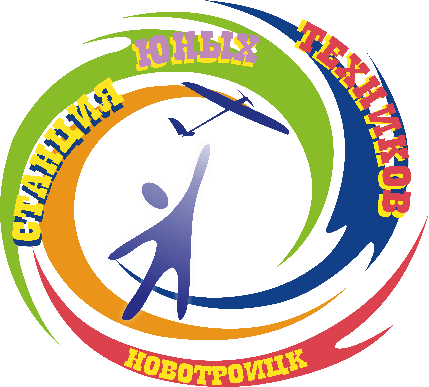                                «УТВЕРЖДАЮ»Директор МАУДО «СЮТ»     __________В.М. Бочарова «___»__________2021 г.Приказ № ____ от  _____ 2021 г..Принята на педагогическом совете МАУДО «СЮТ»Протокол от «__» _________ 2021 г.Пояснительная записка3 Раздел 1. Особенности организуемого в учреждении дополнительного                  образования воспитательного процесса.4Раздел 2. Цель и задачи воспитания9Раздел 3. Виды, формы и содержание воспитательной деятельности 14                 Модуль 1. «Воспитание на учебном занятии»14       Модуль 2. «Праздники»16       Модуль 3. «Ключевые конкурсные мероприятия» 18       Модуль 4. «Грантовая деятельность»20       Модуль 5. «Взаимодействие с родителями»22       Модуль 6. «Экскурсии»0000000000024       Модуль 7. «Просветительская работа»26       Модуль 8. «Профориентация»28       Модуль 9. «Работа с одаренными детьми»30Раздел 4. Основные направления самоанализа воспитательной работы34ПРИЛОЖЕНИЯ36НаправлениеЗадачиВиды и формы деятельностиГражданско-патриотическоеФормирование чувства патриотизма.Воспитание гордости за свою страну, уважения к старшему поколению, чувства гордости за свой народ, свою РодинуНа уровне учреждения:- Тематические беседы и выставки работ по темам: «Загадки Вселенной» к 12 апреля, «Эхо военных лет» к 9 мая и пр.На уровне объединений:Беседы по темам «Блокадный хлеб», «Как покоряется космос» и др.Нравственное и духовное воспитаниеФормирование доброго отношения к родителям, к окружающим людям, сверстникам, старшему поколению.Воспитание добросовестного отношения к своим обязанностям, к самому себе, к общественным поручениям.На уровне объединений:- Тематические беседы: ко Дню матери, к 23 февраля и пр.;На уровне учреждения:- выполнение поделок и экспонатов к 8 марта, к акции «Птица счастья – птица Мира» ко Дню Мира и пр.Воспитание положительного отношения к труду и творчествуВоспитание добросовестного отношения к труду, накопление профессионального опытаНа уровне объединений и учреждения:Участие в общественно-полезной деятельности;Выполнение работ на занятияхЗдоровьесберегающее воспитаниеФормирование у обучающихся культуры здорового образа жизниНа уровне объединений:Беседы и тематические мероприятия, посвященные изучению и закреплению ПДД, пожарной безопасности, поведению при проведении массовых мероприятийВоспитание семейных ценностейФормирование у обучающихся знаний в сфере этики и психологии семейных отношенийНа уровне объединения:Беседы;Мероприятия совместно с родителями;Выполнение поделок к выставкам: «Отличный папа», «Подарок для мамы!»  и др.;На уровне учреждения:Выставки: «Отличный папа», «Подарок для мамы!»  и др.;итоговое награждение, новогодние праздники и пр.НаправлениеЗадачиВиды и формы деятельностиГражданско-патриотическоеФормирование чувства патриотизма.Воспитание гордости за свою страну, уважения к старшему поколению, чувства гордости за свой народ, свою РодинуНа уровне города:Праздник «День Победы»Нравственное и духовное воспитаниеФормирование доброго отношения к родителям, к окружающим людям, сверстникам, старшему поколению.Воспитание добросовестного отношения к своим обязанностям, к самому себе, к общественным поручениям.На уровне учреждения: театрализованные представления на Новый год;Представления на День учителя;На уровне объединений:«День именинника»;«Новогодние посиделки»Воспитание положительного отношения к труду и творчествуВоспитание добросовестного отношения к труду, накопление профессионального опытаНа уровне учреждения:Праздник посвящения в обучающиеся СЮТ «Талантоха» На уровне объединений:«Праздник труда»Воспитание семейных ценностейФормирование у обучающихся знаний в сфере этики и психологии семейных отношенийНа городском уровне:«Областной День детства»;На уровне учреждения:Праздник по окончании учебного года «Звездопад успеха»№МероприятиеСроки проведенияСроки проведенияОтветственныйСентябрьСентябрьСентябрьСентябрьСентябрь1«День открытых дверей»: ознакомительные экскурсии по объединениям СЮТАвгуст - сентябрьАвгуст - сентябрьПДО, методист2Операция «Внимание, дети!»В течение месяцаВ течение месяца ПДО, методист3Участие в соревнованиях по радиосвязиСогласноположенийСогласноположенийПДО Артюшкин А.А.4  Акция «Птица счастья- Птица Мира», приуроченная ко Всемирному Дню МираВторая половина сентябряВторая половина сентябряМетодист, ПДО5Реализация проекта грантового конкурса «Арт-Окно» «Территория занимательных наук «Чудеса науки и техники»»Согласно плана-графикаСогласно плана-графикаПДО Смолинский М.С., методист Смолинская М.М.6Участие в Дне солидарности в борьбе с терроризмом.  Она напрямую связана с событиями в Беслане 1—3 сентября 2004 года. В день солидарности в борьбе с терроризмом не только в Беслане, но и по всей стране вспоминают жертв террористических актов, а также сотрудников правоохранительных органов, погибших при выполнении служебного долга. 3 сентября3 сентябряМетодист, ПДООктябрьОктябрьОктябрьОктябрьОктябрь1Праздник «Талантоха» - посвящение первогодок в обучающиеся СЮТ 2 неделя месяца2 неделя месяцаМетодист, ПДО, учащиеся  СЮТ2Работа постоянно действующей выставки СЮТ: «Прошлое, настоящее и будущее...»В течение месяцаВ течение месяцаМетодист 3 Посещение ветеранов ко Дню пожилого человекаПервая неделя месяцаПервая неделя месяцаМетодист, ПДО 4 Организация заочного этапа зональной олимпиады по радиоэлектронике «Электроник+»Согласно положенияСогласно положенияПДО Смолинский М.С.5Конкурс портфолио среди педагогов СЮТ «Мастера своего дела» Согласно положенияСогласно положенияМетодист и ПДОНоябрьНоябрьНоябрьНоябрьНоябрь1Оформление стенда к 310 лет со дня рожденияМихаила Васильевича Ломоносова
(1711-1765), ученого-естествоиспытателя,филолога, поэта, историка (включение раздела в «Территорию занимательных наук»)Сайт «М.В. Ломоносов: к 310-летию со дня рождения»: https://narfu.ru/lomonosov/Российская государственная библиотека: Рекомендательный библиографический указатель. «М.В. Ломоносов – просветитель, ученый-энциклопедист»:https://clck.ru/UHWeB19 ноября 202119 ноября 2021Методист, ПДО2Конкурс рисунков «Правила дорожного движения достойны уважения!!!» (в рамках Всемирного дня памяти жертв дорожных аварий)Согласно плана-графикаСогласно плана-графикаМетодист, ПДО3Выставка творческих работ «Подарки для Деда Мороза», посвященная Дню рождения Деда Мороза в России С 15.11.21С 15.11.21Методист, ПДО,  4 Праздник для мамы: «Самая любимая на свете!»С 23.11.21С 23.11.21ПДО, дети и родители по объединениям5 Мастер — класс «Рисуем просто 3D- ручкой»Согласно плана-графикаСогласно плана-графикаПДО Смолинский М.С.ДекабрьДекабрьДекабрьДекабрьДекабрь1Акция: «Красная ленточка», посвященная Всемирному Дню борьбы со СПИДом 1 неделя месяца1 неделя месяцаМетодист, ПДО, дети2«Моя первая работа» - выставка технического творчестваВторая неделя месяцаВторая неделя месяцаМетодист, ПДО объединения СЮТ3Новогоднее мероприятие: «Путешествие в новогоднюю сказку!!!»Согласно плана-графикаСогласно плана-графикаПДО, методист4Участие в городском смотре- конкурсе детского творчества по противопожарной тематике «Пожарный-доброволец: вчера, сегодня, завтра»Согласно ПоложенияСогласно ПоложенияМетодист,ВДПООформление информационного стенда к 125 лет со дня рождения Георгия Константиновича Жукова
(1896–1974), советского военачальника.История РФ.
«Жуков Георгий Константинович»:
https://clck.ru/UK3qBДокументальное кино Леонида Млечина: «Маршал Жуков. Первая победа»:
https://www.tvc.ru/channel/brand/id/34/show/episodes/episode_id/32715И к 800 лет со времени рождения Александра Ярославича Невского (1221–1263), князя Новгородского, великого князя Владимирского, государственного деятеля и полководца.Сайт «800 лет Александру Невскому»: https://anevsky800.ru/
Интересные факты об Александре Невском:
https://clck.ru/UTheWДокументальный фильм. ТВ Россия 1: Александр Невский:https://www.youtube.com/watch?v=VyKTv6hLRAk1 декабря 1 декабря Методист, ПДОЯнварьЯнварьЯнварьЯнварьЯнварь1«Встреча на городской ёлке»: игры на улице, катание на горке.Согласно плана-графикаСогласно плана-графикаМетодист, ПДО2Операция «Горка».В течение месяцаВ течение месяцаМетодист, ПДО3«Папа, мама, я — изобретателей семья!»: городской конкурс поделок технической направленности для учащихся школ города Вторая половина месяцаВторая половина месяцаМетодистФевральФевральФевральФевральФевраль1Фотоконкурс «Отличный папа!!», посвященный Дню защитника Отечества Главархив Москвы рассказал историю Дня защитника Отечества:https://www.mos.ru/news/item/86911073/РИА Новости: День защитника Отечества. История праздника: https://ria.ru/20110223/336868820.html Согласно ПоложенияСогласно ПоложенияМетодист2Оформление стенда ко Всемирному дню азбуки Брайля4.01.20224.01.2022Методист3Городская выставка технического творчества «Юный техник-2022», посвященная десятилетию детства в России и ко Дню российской науки. (8 февраля)В этот день в 1724 году Пётр I подписал указ об основании в России Академии наук: https://www.calend.ru/holidays/0/0/12/ Согласно ПоложенияСогласно ПоложенияМетодист, ПДО4Зональная выставка технического конструирования «Юный техник-2022»Согласно ПоложенияСогласно ПоложенияМетодист, ПДО5Проведение акции «Подари книгу», к международному Дню книгодарения. https://bookgivingday.com/ Отмечается с 2012 года, в нём ежегодно принимают участие жители более 30 стран мира, включая Россию14 февраля 2022 г.14 февраля 2022 г.Методист, ПДО6Всероссийские и международные соревнования по радиосвязи Согласно ПоложенияСогласно ПоложенияПДО Артюшкин А.А.МартМартМартМартМарт1Обучающее занятие «Огородим себя от ЧС»Согласно плана-графикаСогласно плана-графикаЛыскина И.Г., учащиеся школ города2Конкурс творческих работ «Подарок для Мамы!», посвященный Дню 8 МартаЮНЕСКО. Международный женский день:https://ru.unesco.org/commemorations/womenday/2019 Согласно ПоложенияСогласно ПоложенияМетодист, ПДО3Всероссийские и международные соревнования по радиосвязиСогласно ПоложенийСогласно ПоложенийПДО Артюшкин А.А.4Неделя математики (Наука, техника и математика)С 14 по 20.03.2022С 14 по 20.03.2022ПДОАпрельАпрельАпрельАпрельАпрель1 Городской конкурс творческих работ среди учащихся школ города «Моя шляпка- всех милей, всех прекрасней-красивей !»Согласно ПоложенияСогласно ПоложенияМетодист, ПДО2 Городской конкурс плакатов и рисунков ко Дню космонавтики среди школ «Загадки Вселенной»Роскосмос: https://www.roscosmos.ru/poehali60/ Согласно ПоложенияСогласно ПоложенияМетодист, ПДОМайМайМайМайМай1 Рисунки на асфальте в парке «Эхо военных лет», приуроченная ко Дню ПобедыПрезидентская библиотека им. Б.Н. Ельцина: «ДЕНЬ ПОБЕДЫ — ПРАЗДНИК ПОБЕДЫ СССР НАД ФАШИСТСКОЙ ГЕРМАНИЕЙ В ВЕЛИКОЙ ОТЕЧЕСТВЕННОЙ ВОЙНЕ 1941-1945 гг.»: https://www.prlib.ru/history/619229Согласно ПоложенияСогласно ПоложенияМетодист, ПДО2Итоговое награждение «Звездопад успеха»Согласно ПоложенияСогласно ПоложенияМетодист, ПДО3Участие в областном мероприятии ко Дню детства  выставка «Вдохновение, техника, творчество» (парк города Новотроицка)Согласно приказаСогласно приказаМетодист, ПДОИюнь Июнь Июнь Июнь Июнь 1Соревнования по мотокроссу (городские и областные)Соревнования по мотокроссу (городские и областные)Согласно ПоложенияМетодист, ПДОБашманов В.А.2Проведение городского конкурса рисунков на асфальте «Мир детства!»Проведение городского конкурса рисунков на асфальте «Мир детства!»Согласно ПоложенияМетодист, ПДО3Развлекательная программа для детей школьных лагерей дневного пребывания «Восхитительное лето!»Развлекательная программа для детей школьных лагерей дневного пребывания «Восхитительное лето!»Согласно плана-графикаМетодист, ПДО4Беседа о правилах пожарной безопасности при проведении мероприятий в период работы с летними школьными лагерямиБеседа о правилах пожарной безопасности при проведении мероприятий в период работы с летними школьными лагерямиСогласно плана-графикаЛыскина И.Г.ИюльИюльИюльИюльИюль1Соревнования по мотокроссу (городские и областные)Соревнования по мотокроссу (городские и областные)Согласно ПоложенияМетодист, ПДОБашманов В.А.2Проведение городского конкурса рисунков на асфальте «Мир Детства!», ко Дню Крещения Руси Проведение городского конкурса рисунков на асфальте «Мир Детства!», ко Дню Крещения Руси 28.07.2022Методист, ПДО3 Работа выставок: «Вдохновение, техника, творчество», «Территория занимательных наук», «Мастер на все руки: 3D- ручки!», для привлечения детей и родителей  Работа выставок: «Вдохновение, техника, творчество», «Территория занимательных наук», «Мастер на все руки: 3D- ручки!», для привлечения детей и родителей С 1 по 30 июля 2022 г.Методист, ПДОВеликоцкий И.И., Смолинский М.С.АвгустАвгустАвгустАвгустАвгуст1Соревнования по радиосвязи (городские и областные)Соревнования по радиосвязи (городские и областные)Согласно ПоложенияМетодист, ПДОБашманов В.А.2Дни открытых дверей Дни открытых дверей С 01.08 по 30.08.2022Методист, ПДО3Показательные выступления по судомодельному спорту на озереПоказательные выступления по судомодельному спорту на озереСогласно плана-графикаМетодист, ПДОВеликоцкий И.И.№п/пНаправленияМероприятияУчастники1Учебно-познавательное Совместные творческие работы к выставкам по темам: «Подарки Деду Морозу», «Пожарный-доброволец: вчера, сегодня, завтра», «Мама, папа, я — изобретателей семья» и др.1-7 кл.1Учебно-познавательное Лекторий для обучающихся по здоровому образу жизни.5-6 кл.1Учебно-познавательное Участие в мастер-классах педагогов дополнительного образования3-5 кл.2ДосуговоеОрганизация экскурсий1-4 кл.2ДосуговоеРазличные праздники: «Новогодняя сказка», «Итоговое награждение», «Посвящение первогодок».Родители 1-10 классов3ТрудовоеСовместные творческие поделки на выставки, участие в субботниках.Родители 1-4 классов4Военно-патриотическоеУчастие в акциях ко Дню Победы1-6 кл.4Военно-патриотическоеУчастие в конкурсах «Эхо военных лет», «Загадки Вселенной»; посещение городского праздника День Победы1-11 кл.5СпортивноеУчастие в организации команды СЮТ в соревнованиях по мотокроссу, радиосвязи Объединения «Мотокросс»,«Радиосвязь»6Духовно-нравственноеУчастие в акции «Помоги ребенку!», фотоконкурсе «Отличный папа!» и др.1-10 кл.